Категория БОДИФИТНЕС ЖЕНЩИНЫКатегория ЮНИОРЫ БОДИБИЛДИНГКатегория КЛАССИЧЕСКИЙ БОДИБИЛДИНГ ДО 180Категория КЛАССИЧЕСКИЙ БОДИБИЛДИНГ +180 Категория МУЖСКОЙ БОДИБИЛДИНГ ДО 85 КГКатегория МУЖСКОЙ БОДИБИЛДИНГ ДО 95 КГ                                                                                                 Категория МУЖСКОЙ БОДИБИЛДИНГ + 95 КГКатегория ФИТНЕС-БИКИНИ ЮНИОРКИКатегория ФИТНЕС-БИКИНИ 160 СМКатегория ФИТНЕС-БИКИНИ  163 СМКатегория ФИТНЕС-БИКИНИ  166 СМКатегория ФИТНЕС-БИКИНИ  169 СМКатегория ФИТНЕС-БИКИНИ  172 СМКатегория Фитнес-Бикини +172 смКатегория Менс Физик  174 СМКатегория Менс Физик  178 СМКатегория Менс Физик +178 СМ.Категория МЕНС ФИЗИК АБСОЛЮТНАЯКатегория ФИТНЕС-БИКИНИ АБСОЛЮТНАЯКатегория БОДИБИЛДИНГ АБСОЛЮТНАЯГЛАВНЫЙ СУДЬЯ ЦВЕТКОВ Р.И.                                                                                                                                                                 ГЛАВНЫЙ СЕКРЕТАРЬ ИЛЬИНА О.В.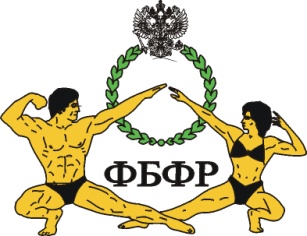 International Federation of Bodybuilders (IFBB)Федерация бодибилдинга и фитнеса РоссииИТОГОВЫЙ  протоколXXIII Чемпионат псковской областиПсков 10.10.2015№ П/ПСТАРТОВЫЙ №ф.и.о.гОРОДсУММА МЕСТЗАНЯТОЕ МЕСТО115Аверкина ЮлияСанк-петербург143243Прокудина оЛЬГАСанк-петербург102348ХАБИБОВА ТАТЬЯНАСанк-петербург6011465аНДРИЕВСКАЯ ЛЕРИКАСанк-петербург305574дМИТРИЕВА еЛЕНАСанк-петербург419682МАЗОХИНА СВЕТЛАНАСанк-петербург5210792ПЕТРОВА НАДЕЖДАСанк-петербург71893БАРАБОШИНА ЮЛИЯСанк-петербург388994ГУСЕВА ЮЛИЯСанк-петербург35710166ПАВЛОВСКАЯ ГАЛИНАСанк-петербург521011173МАЙОРОВА НАТАЛЬЯСанк-петербург35612199СТРОК ЯНАСАНК-ПЕТЕРБУРГ № П/ПСТАРТОВЫЙ №ф.и.о.гОРОДсУММА МЕСТЗАНЯТОЕ МЕСТО110бОГАРЕВ ВЛАДИМИРпСКОВ235214кУЛЬПИН НИКИТАСАНК-ПЕТЕРБУРГ306333мАТВЕЕВ ДМИТРИЙСАНК-ПЕТЕРБУРГ469446КУЛИКОВ ИВАНСАНК-ПЕТЕРБУРГ4910587КРЕНЕВ ЮРИЙПСКОВ153688ФРАНЦУЖАН АНДРЕЙСАНК-ПЕТЕРБУРГ377-87110ПУЧКОВ АРТЕМСАНК-ПЕТЕРБУРГ2248118ГРЯЗНЕВ ЕВГЕНИЙСАНК-ПЕТЕРБУРГ1029178БУРМИСТРОВ ИГОРЬСАНК-ПЕТЕРБУРГ377-810198ДАНИЛОВ НИКИТАСАНК-ПЕТЕРБУРГ51№ П/ПСТАРТОВЫЙ №ф.и.о.гОРОДсУММА МЕСТЗАНЯТОЕ МЕСТО19АНДРИЕНКО МИХАИЛСанк-петербург142268ВАСИЛЬЕВ ВИКТОРВЕЛИКИЙ НОВГОРОД215375СМИРНОВ АНАТОЛИЙСанк-петербург51491ГАПЕЕВ МИХАИЛСанк-петербург2045101АФАНАСЬЕВ МАКСИМСанк-петербург3166134ЦЫПЛАКОВ ВЛАДИСЛАВСанк-петербург3577141ХАБУШЕВ РУСЛАНСанк-петербург143№ П/ПСТАРТОВЫЙ №ф.и.о.гОРОДсУММА МЕСТЗАНЯТОЕ МЕСТО131пУХОВ нИКОЛАЙСанк-петербург296286ОБРЫВЧЕНКО ЮРИЙСанк-петербург2453102АНТИПОВ ВАДИМПСКОВ1334130КАЛИНИЧЕВ ИВАНСанк-петербург915192ДАВЫДОВ ДЕНИССанк-петербург2146195ЯРОСЛАВЦЕВ СЕРГЕЙСанк-петербург102№ П/ПСТАРТОВЫЙ №ф.и.о.гОРОДсУММА МЕСТЗАНЯТОЕ МЕСТО11ГАО ИГОРЬСанк-петербург295216ГЕРЯ ЕВГЕНИЙСанк-петербург337336ЕРШОВ ОЛЕГСанк-петербург398468ВАСИЛЬЕВ ВИКТОРВЕЛИКИЙ НОВГОРОД204590КОЗЛОВ АЛЕКСАНДРСанк-петербург133699ВЕЙМАН КИРИЛЛСанк-петербург617100ХАЛЕЦКИЙ РУСЛАНСанк-петербург1128151КАПУСТИН АНТОНСанк-петербург316№ П/ПСТАРТОВЫЙ №ф.и.о.гОРОДсУММА МЕСТЗАНЯТОЕ МЕСТО15дЕГТЯРЕВ АНТОНСанк-петербург265230ВИНОГРАДОВ АЛЕКСАНДРСанк-петербург1733118ГРЯЗНОВ ЕВГЕНИЙСанк-петербург1744120БУБЛИКОВ КОНСТАНТИНСанк-петербург515156САХАРНЫЙ МАРКСанк-петербург3376198ДАНИЛОВ НИКИТАСанк-петербург1027200ГОМЕЛЬЧУК ВИТАЛИЙСанк-петербург326№ П/ПСТАРТОВЫЙ №ф.и.о.гОРОДсУММА МЕСТЗАНЯТОЕ МЕСТО139САКОВЦЕВ ВИКТОРСанк-петербург1322114иВАЧЕВ АЛЕКСАНДРСанк-петербург1333117ЩУКИН АЛЕКСАНДРСанк-петербург514142ТКАЧЕНКО АЛЕКСАНДРСанк-петербург1945180ХАРЛАМОВ ВИКТОРСанк-петербург255№ П/ПСТАРТОВЫЙ №ф.и.о.гОРОДсУММА МЕСТЗАНЯТОЕ МЕСТО111тИШКОВЕЦ КСЕНИЯСанк-петербург377228ЗИНЧЕНКО ВИТАЛИЯСанк-петербург5311341КАНЕВА ПОЛИНАСанк-петербург306447РОДАКАЕВА ЮЛИАНАСанк-петербург163550ФЕДОТОВА ЮЛИЯСанк-петербург51655ЛЕБЕДЕВА ВИКТОРИЯСанк-петербург459781ОЛЬХОВСКАЯ ЕВГЕНИЯСанк-петербург3888111КОНСТАНТИНОВА КСЕНИЯСанк-петербург1949160ТЕТЕНЕВА ТАТЬЯНАСанк-петербург24510188ПАВЛОВА ДИАНАСанк-петербург10211197ПАТИНА АННАСанк-петербург5210№ П/ПСТАРТОВЫЙ №ф.и.о.гОРОДсУММА МЕСТЗАНЯТОЕ МЕСТО17кРАСНОПЕВЦЕВА яНАСанк-петербург5411224КАЛИКИНА НАТАЛЬЯСанк-петербург5210327АГЕЕВА САБИНАСанк-петербург123438ВОЛКОВА ТАТЬЯНАСанк-петербург368544САВИНА НАТАЛЬЯСанк-петербург81652СОКОЛОВА ЕВГЕНИЯСанк-петербург3367112ГИЧ ОКСАНАСанк-петербург58128165ЧЕРНИКОВА АЛЕСЯПСКОВ4499169ГУСЕВА ОЛЕСЯСанк-петербург24510188ПАВЛОВА ДИАНАСанк-петербург12211189БАЛАБАН НАТАЛЬЯПСКОВ19412196НИКОНОВА ИРИНАСанк-петербург367№ П/ПСТАРТОВЫЙ №ф.и.о.гОРОДсУММА МЕСТЗАНЯТОЕ МЕСТО150фЕДОТОВА ЮЛИЯСанк-петербург51253ИЛЬИНА АЛЕКСАНДРАСанк-петербург153366ТОПАРИЩЕВА ЮЛИЯСанк-петербург195489КУЗОВКОВА НАДЕЖДАСанк-петербург1325107НИКОЛЬСКАЯ ОЛЬГАСанк-петербург3266132КАШАПОВА МАРИНА Санк-петербург3377139ГУРИНА ЕЛЕНАСанк-петербург204№ П/ПСТАРТОВЫЙ №ф.и.о.гОРОДсУММА МЕСТЗАНЯТОЕ МЕСТО120аБРАШКО КРИСТИНАСанк-петербург71277МАЛИНА МАРИЯСанк-петербург224384МЕДВЕДЕВА ЕЛЕНАСанк-петербург2564108ЩИПЛЕЦОВА НАДЕЖДАСанк-петербург3475140МАКСИМОВА ЮЛИЯСанк-петербург1536171МАМЕДОВА ОЛЬГАСанк-петербург2557179ЗЮКАНОВА ЕКАТЕРИНА Санк-петербург142№ П/ПСТАРТОВЫЙ №ф.и.о.гОРОДсУММА МЕСТЗАНЯТОЕ МЕСТО117аФОНИНА лЮБОВЬСанк-петербург173226нИКОЛАЕВА АЛЕСЯСанк-петербург82395ЭКСУЗЯН ВАСИЛИНАСанк-петербург714119РАПОПОРТ ТАМАРАСанк-петербург2555124ДУРОВА МАРИЯСанк-петербург1846157АФАНАСЬЕВА ОЛЬГАСанк-петербург3577158КОУХИЯ ОЛЬГАСанк-петербург296№ П/ПСТАРТОВЫЙ №ф.и.о.гОРОДсУММА МЕСТЗАНЯТОЕ МЕСТО13йОРДЫМЖДЫ АЛЬФИЯСанк-петербург132237СУЛЯЕВА КСЕНИЯСанк-петербург398356ЯЧМЕНЕВА СВЕТЛАНАСанк-петербург377469ШАВРОВА ДАРЬЯСанк-петербург235578АВДЕЕВА АНАСТАСИЯСанк-петербург2666115ПУНИНА ЕЛЕНАСанк-петербург2147123ШАШИНА ЕВГЕНИЯСанк-петербург1538133СИЛИНА ВЕРОНИКАСанк-петербург4199175ЗОРИНА ВАЛЕНТИНАСанк-петербург71№ П/ПСТАРТОВЫЙ №ф.и.о.гОРОДсУММА МЕСТЗАНЯТОЕ МЕСТО12Кокк юлияСанк-петербург5412241канева полинаСанк-петербург173342кириченко татьянамосква5110451турнова марияСанк-петербург1725122набатова юлияСанк-петербург1956136трифонова натальяСанк-петербург1847147белякова екатеринаСанк-петербург51118154иванова кристинаСанк-петербург4999174бывальцева еленаСанк-петербург14110177гаврилуца викторияСанк-петербург20611190пирова кристинаСанк-петербург38712194семененко аннасанк-петербург418№ П/ПСТАРТОВЫЙ №ф.и.о.гОРОДсУММА МЕСТЗАНЯТОЕ МЕСТО18Лапин Кирилл ПСКОВ7515213Тимофеев александрСанк-петербург306321горбунов артемСанк-петербург358440пухов андрейСанк-петербург6312558дербянев василийСанк-петербург469670гюлназарян андрейСанк-петербург143773балабанов ильяСанк-петербург5713880музарбаев игорьСанк-петербург49109103федосов дмитрийСанк-петербург621110113николаев алексейСанк-петербург671411116ШЕВАНОВ АЛЕКСАНДРСанк-петербург14212138БЕЛОВ ВАСИЛИЙСанк-петербург14113161МЕРКУРЬЕВ АНАТОЛИЙСанк-петербург19414181СИДОРЕНКО ИЛЬЯСанк-петербург23515191СЛЕПУХИН ФЕДОРСанк-петербург357№ П/ПСТАРТОВЫЙ №ф.и.о.гОРОДсУММА МЕСТЗАНЯТОЕ МЕСТО14бАРСУКОВ АРТЕМСанк-петербург277225ЛИСЕНКОВ АНДРЕЙСанк-петербург143329МАЛАЧУК ЯНСанк-петербург112432ЕРМАКОВ ВАСИЛИЙСанк-петербург524535АГРЕНИЧ ГРИГОРИЙСанк-петербург438696АБРОСИМОВ ОЛЕГСанк-петербург449797КУРЛАЕВ ДЕНИССанк-петербург2768126МАРКОВ РУСЛАНСанк-петербург2759144СВЯГИН АРТЕМСанк-петербург511010155КРАЙНЮК ИГОРЬСанк-петербург5111168СКЛЯРЕНКО МАКСИМСанк-петербург264№ П/ПСТАРТОВЫЙ №ф.и.о.гОРОДсУММА МЕСТЗАНЯТОЕ МЕСТО16сМИРНОВ ЮРИЙПСКОВ9519212КЕРН ЕГОРСанк-петербург5210318ШЕВЧЕНКО БОРИССанк-петербург8118422КАБАНОВ СЕРГЕЙСанк-петербург6612523БО ИВАНСанк-петербург7715634ХАРЛАНОВ ИЛЬЯМОСКВА7014760КАЗНИЕВСКИЙ АНТОНСанк-петербург316863ТАРАСОВ АНДРЕЙСанк-петербург7916971ЛЕВИЦКИЙ АЛЕКСЕЙСанк-петербург67131083ГОРОДИЛИН ВИКТОРСанк-петербург29511109ЗУБОВ ПАВЕЛСанк-петербург39812121ЭГАМБЕРДИЕВ РУСТАМСанк-петербург591113131БОЛОТСКИХ ДМИТРИЙСанк-петербург791714150ФЕДОСОВ ИГОРЬСанк-петербург11215159СУББОТИН АЛЕКСАНДРСанк-петербург17416163ТРОПИН НИКИТАПСКОВ6117164ЗИМИН АЛЕКСАНДР Санк-петербург15318172МОРОЗОВ НИКОЛАЙСанк-петербург35719193ХЛЫСТУНОВ ИЛЬЯ Санк-петербург509№ П/ПСТАРТОВЫЙ №ф.и.о.гОРОДсУММА МЕСТЗАНЯТОЕ МЕСТО1163ТРОПИН НИКИТАПСКОВ61№ П/ПСТАРТОВЫЙ №ф.и.о.гОРОДсУММА МЕСТЗАНЯТОЕ МЕСТО150ФЕДОТОВА ЮЛИЯСАНК-ПЕТЕРБУРГ71№ П/ПСТАРТОВЫЙ №ф.и.о.гОРОДсУММА МЕСТЗАНЯТОЕ МЕСТО1117ЩУКИН АЛЕКСАНДРСАНК-ПЕТЕРБУРГ51